САРАТОВСКАЯ ГОРОДСКАЯ ДУМАРЕШЕНИЕ28.05.2021 № 89-717г. СаратовО награждении Почетной грамотой Саратовской городской ДумыНа основании решения Саратовской городской Думы от 26.02.2004 № 42-407
«О Почетной грамоте Саратовской городской Думы»Саратовская городская Дума РЕШИЛА:Наградить Почетной грамотой Саратовской городской Думы за многолетний добросовестный труд, высокий профессионализм и плодотворную деятельность в органах местного самоуправления Михайловского Максима Игоревича, начальника управления по труду и социальному развитию администрации муниципального образования «Город Саратов».Наградить Почетной грамотой Саратовской городской Думы за многолетний добросовестный труд, высокий профессионализм и плодотворную деятельность в органах местного самоуправления Кузнецова Николая Викторовича, начальника управления по физической культуре и спорту администрации муниципального образования «Город Саратов».Наградить Почетной грамотой Саратовской городской Думы за развитие физической культуры и спорта на территории муниципального образования «Город Саратов» муниципальное учреждение «Центральная спортивная школа олимпийского резерва».Наградить Почетной грамотой Саратовской городской Думы за развитие физической культуры и спорта на территории муниципального образования «Город Саратов» муниципальное автономное учреждение «Спортивная школа олимпийского резерва № 14».Наградить Почетной грамотой Саратовской городской Думы за многолетний добросовестный труд и высокий профессионализм в сфере образования следующих лиц:Степанову Ирину Васильевну, заведующего муниципальным дошкольным образовательным учреждением «Детский сад № 125» Ленинского района города Саратова;Синицыну Елену Валерьевну, воспитателя муниципального дошкольного образовательного учреждения «Детский сад № 125» Ленинского района города Саратова;Варфоломееву Лидию Ивановну, повара муниципального дошкольного образовательного учреждения «Детский сад № 125» Ленинского района города Саратова.Наградить Почетной грамотой Саратовской городской Думы за большой вклад в дело музыкально-эстетического воспитания подрастающего поколения муниципальное бюджетное учреждение дополнительного образования «Центральная детская музыкальная школа».Наградить Почетной грамотой Саратовской городской Думы за многолетний добросовестный труд, высокий профессионализм и плодотворную деятельность в органах местного самоуправления Синицына Владимира Евгеньевича, главного специалиста отдела по организации работы с избирателями Саратовской городской Думы.Наградить Почетной грамотой Саратовской городской Думы за большой вклад в организацию предоставления государственных и муниципальных услуг на территории Заводского района города Саратова обособленное подразделение государственного автономного учреждения Саратовской области «Многофункциональный центр предоставления государственных и муниципальных услуг» в Заводском районе города Саратова. Наградить Почетной грамотой Саратовской городской Думы за высокие показатели в работе в сфере предоставления государственных и муниципальных услуг на территории Заводского района города Саратова Барданову Кристину Александровну, специалиста операционного отдела обособленного подразделения в Заводском районе г. Саратова государственного автономного учреждения Саратовской области «Многофункциональный центр предоставления государственных и муниципальных услуг».Наградить Почетной грамотой Саратовской городской Думы за достигнутые успехи в развитии и совершенствовании системы противопожарной безопасности муниципального образования «Город Саратов» следующих лиц:Ибрашёва Анатолия Сергеевича, начальника караула 3-й пожарно-спасательной части (1 разряда по охране г. Саратова) 3 пожарно-спасательного отряда федеральной противопожарной службы государственной противопожарной службы (1 разряда г. Саратов) Главного управления МЧС России по Саратовской области;Четверова Алексея Юрьевича, командира отделения 3-й пожарно-спасательной части (1 разряда по охране г. Саратова) 3 пожарно-спасательного отряда федеральной противопожарной службы государственной противопожарной службы (1 разряда г. Саратов) Главного управления МЧС России по Саратовской области. Наградить Почетной грамотой Саратовской городской Думы за добросовестный труд и значительные успехи в организации образовательного и воспитательного процессов следующих лиц:Малянову Марину Сергеевну, заведующую муниципальным дошкольным образовательным учреждением   детский сад № 55;Афанасьеву Кристину Александровну, директора муниципального автономного общеобразовательного учреждения «Прогимназия Олимпионик»;Попову Светлану Викторовну, заведующего муниципальным дошкольным образовательным учреждением «Детский сад № 122»; Каширину Наталью Викторовну, заведующего муниципальным дошкольным образовательным учреждением «Детский сад № 144»;Квашневу Алевтину Олеговну, заведующего муниципальным автономным дошкольным образовательным учреждением «Центр развития ребенка  детский сад № 123 «Планета детства»;Ерешкину Ларису Владимировну, заведующего муниципальным автономным дошкольным образовательным учреждением «Центр развития ребенка  детский сад № 215 «Капельки солнца». Наградить Почетной грамотой Саратовской городской Думы за достигнутые успехи в подготовке квалифицированных кадров и добросовестный труд следующих лиц:Абакумова Олега Юрьевича, начальника научно-организационного отдела Поволжского института управления – филиала федерального государственного бюджетного образовательного учреждения высшего образования «Российская академия народного хозяйства и государственной службы при Президенте Российской Федерации»;Смолову Татьяну Юрьевну, декана факультета второго профессионального образования Поволжского института управления – филиала федерального государственного бюджетного образовательного учреждения высшего образования «Российская академия народного хозяйства и государственной службы при Президенте Российской Федерации»;Суркову Ирину Юрьевну, профессора кафедры управления персоналом Поволжского института управления – филиала федерального государственного бюджетного образовательного учреждения высшего образования «Российская академия народного хозяйства и государственной службы при Президенте Российской Федерации»;Фурсова Андрея Львовича, доцента кафедры управления персоналом Поволжского института управления – филиала федерального государственного бюджетного образовательного учреждения высшего образования «Российская академия народного хозяйства и государственной службы при Президенте Российской Федерации».Наградить Почетной грамотой Саратовской городской Думы за большой вклад в организацию работы по оказанию медицинской помощи, предупреждению и предотвращению распространения коронавирусной инфекции COVID-19 следующие организации:Государственное учреждение здравоохранения «Саратовская городская станция скорой медицинской помощи»;Государственное учреждение здравоохранения «Саратовская городская клиническая больница № 1 им. Ю.Я. Гордеева»;Государственное учреждение здравоохранения «Областная клиническая больница».Наградить Почетной грамотой Саратовской городской Думы за добросовестный многолетний труд и личный вклад в подготовку высококвалифицированных кадров в сфере юриспруденции следующих лиц:Батурину Наталью Александровну, кандидата юридических наук, доцента кафедры гражданского процесса федерального государственного бюджетного образовательного учреждения высшего образования «Саратовская государственная юридическая академия»;Ермакова Александра Николаевича, кандидата юридических наук, доцента, доцента кафедры арбитражного процесса федерального государственного бюджетного образовательного учреждения высшего образования «Саратовская государственная юридическая академия». Наградить Почетной грамотой Саратовской городской Думы за высокое профессиональное мастерство по внедрению в практику клиники новых методов высокотехнологической помощи больным онкогематологическими и профпатологическими заболеваниями следующих лиц:Золотавину Екатерину Александровну, врача-гинеколога консультативно-диагностического отделения Университетской клинической больницы № 3 имени В.Я. Шустова федерального государственного бюджетного образовательного учреждения высшего образования «Саратовский государственный медицинский университет имени В.И. Разумовского» Министерства здравоохранения Российской Федерации;Аржанухину Ольгу Юрьевну, врача-гематолога отделения онкологии и гематологии для взрослых № 1 Университетской клинической больницы № 3 имени В.Я. Шустова федерального государственного бюджетного образовательного учреждения высшего образования «Саратовский государственный медицинский университет имени В.И. Разумовского» Министерства здравоохранения Российской Федерации;Таранникову Аллу Анатольевну, старшую медицинскую сестру консультативно-диагностического отделения Университетской клинической больницы № 3 имени В.Я. Шустова федерального государственного бюджетного образовательного учреждения высшего образования «Саратовский государственный медицинский университет имени В.И. Разумовского» Министерства здравоохранения Российской Федерации;Березняченко Нелли Ильиничну, врача-гематолога отделения онкологии и гематологии для детей Университетской клинической больницы № 3 имени В.Я. Шустова федерального государственного бюджетного образовательного учреждения высшего образования «Саратовский государственный медицинский университет имени В.И. Разумовского» Министерства здравоохранения Российской Федерации;Порох Ольгу Вячеславовну, врача функциональной диагностики отделения функциональной и лучевой диагностики Университетской клинической больницы № 3 имени В.Я. Шустова федерального государственного бюджетного образовательного учреждения высшего образования «Саратовский государственный медицинский университет имени В.И. Разумовского» Министерства здравоохранения Российской Федерации.Наградить Почетной грамотой Саратовской городской Думы за активный добросовестный труд по охране здоровья населения и высокий профессионализм следующих лиц:Иванову Александру Сергеевну, медицинскую сестру участковую 2 отделения участково-терапевтической службы государственного учреждения здравоохранения «Саратовская городская поликлиника № 4»; Лавренову Анну Геннадьевну, медицинскую сестру процедурной процедурного кабинета государственного учреждения здравоохранения «Саратовская городская поликлиника № 4»;Донецкую Викторию Викторовну, акушерку женской консультации государственного учреждения здравоохранения «Саратовская городская поликлиника № 4».Наградить Почетной грамотой Саратовской городской Думы за плодотворную педагогическую деятельность, личный вклад в эстетическое воспитание подрастающего поколения и развитие у воспитанников хореографических навыков следующих лиц:Перепёлкина Игоря Александровича, директора муниципального учреждения дополнительного образования «Саратовская детская хореографическая школа «Антре»;Прошину Елену Владимировну, заместителя директора по учебной работе, педагога дополнительного образования муниципального учреждения дополнительного образования «Саратовская детская хореографическая школа «Антре»;Абросимову Ольгу Николаевну, заместителя директора по воспитательной работе муниципального учреждения дополнительного образования «Саратовская детская хореографическая школа «Антре»;Букину Светлану Игоревну, педагога дополнительного образования муниципального учреждения дополнительного образования «Саратовская детская хореографическая школа «Антре»;Руденко Наталию Сергеевну, педагога дополнительного образования муниципального учреждения дополнительного образования «Саратовская детская хореографическая школа «Антре».Наградить Почетной грамотой Саратовской городской Думы за многолетний добросовестный труд и высокий профессионализм в работе следующих лиц:Плотникову Светлану Вячеславовну, врача-терапевта инфекционного отделения № 3 государственного учреждения здравоохранения «Областной клинический кардиологический диспансер»;Пархоменко Ольгу Викторовну, врача-невролога инфекционного отделения № 1 государственного учреждения здравоохранения «Областной клинический кардиологический диспансер»;Шамукова Ильдара Расимовича, врача-сердечно-сосудистого хирурга кардиохирургического отделения № 1 государственного учреждения здравоохранения «Областной клинический кардиологический диспансер»;Чудакову Аллу Викторовну, врача-терапевта участкового терапевтического отделения участковой службы № 1 государственного учреждения здравоохранения «Областной клинический кардиологический диспансер»;Лазареву Елену Вадимовну, врача-кардиолога государственного учреждения здравоохранения «Областной клинический кардиологический диспансер»;Аганину Светлану Анатольевну, операционную медицинскую сестру операционно-перевязочного блока государственного учреждения здравоохранения «Саратовская городская клиническая больница № 10»;Сивуна Дениса Андреевича, заведующего участковым терапевтическим отделением  врача-терапевта государственного учреждения здравоохранения «Саратовская городская клиническая больница № 10»;Запевалову Оксану Васильевну, врача-онколога онкологического кабинета государственного учреждения здравоохранения «Саратовская городская клиническая больница № 10»;Панкратову Нину Евгеньевну, санитарку инфекционного отделения № 1 государственного учреждения здравоохранения «Саратовская городская клиническая больница № 10»;Щербакову Маргариту Валерьевну, заведующего рентгенологическим отделением  врача-рентгенолога государственного учреждения здравоохранения «Саратовская городская клиническая больница № 10»;Царёву Ольгу Евгеньевну, заведующую клинико-диагностической лабораторией Университетской клинической больницы № 3 имени В.Я. Шустова федерального государственного бюджетного образовательного учреждения высшего образования «Саратовский государственный медицинский университет имени В.И. Разумовского» Министерства здравоохранения Российской Федерации;Курышова Владимира Николаевича, заведующего отделением кризисных состояний Университетской клинической больницы № 3 имени В.Я. Шустова федерального государственного бюджетного образовательного учреждения высшего образования «Саратовский государственный медицинский университет имени В.И. Разумовского» Министерства здравоохранения Российской Федерации;Бударину Юлию Сергеевну, врача-инфекциониста 3 инфекционного отделения государственного учреждения здравоохранения «Областная детская инфекционная клиническая больница имени Н.Р. Иванова»;Грибанову Марину Геннадиевну, медицинскую сестру палатную 2 инфекционного отделения государственного учреждения здравоохранения «Областная детская инфекционная клиническая больница имени Н.Р. Иванова»;Короткову Елену Иванову, фельдшера-лаборанта клинико-диагностической лаборатории государственного учреждения здравоохранения «Областная детская инфекционная клиническая больница имени Н.Р. Иванова»;Мурзову Любовь Анатольевну, санитарку 3 инфекционного отделения государственного учреждения здравоохранения «Областная детская инфекционная клиническая больница имени Н.Р. Иванова»;Бардину Ларису Викторовну, начальника организационно-методического отдела – врача-статистика государственного учреждения здравоохранения «Саратовская городская поликлиника № 6»;Гамзаева Хамзу Магомедовича, врача-терапевта участкового терапевтического отделения лечебно-профилактического отделения № 1 государственного учреждения здравоохранения «Саратовская городская поликлиника № 6»;Антонову Юлию Геннадьевну, медицинскую сестру процедурной процедурного кабинета лечебно-профилактического отделения № 1 государственного учреждения здравоохранения «Саратовская городская поликлиника № 6»;Гончарову Тамару Петровну, сестру-хозяйку отделения общей врачебной практики (семейной медицины) государственного учреждения здравоохранения «Саратовская городская поликлиника № 6»;Черникову Людмилу Семеновну, медицинскую сестру физиотерапевтического отделения Университетской клинической больницы № 3 имени В.Я. Шустова федерального государственного бюджетного образовательного учреждения высшего образования «Саратовский государственный медицинский университет имени В.И. Разумовского» Министерства здравоохранения Российской Федерации;Колбасову Людмилу Александровну, палатную медицинскую сестру отделения онкологии и гематологии для детей Университетской клинической больницы № 3 имени В.Я. Шустова федерального государственного бюджетного образовательного учреждения высшего образования «Саратовский государственный медицинский университет имени В.И. Разумовского» Министерства здравоохранения Российской Федерации;Савину Юлию Эдуардовну, старшую медицинскую сестру отделения онкологии и гематологии для взрослых № 2 Университетской клинической больницы № 3 имени В.Я. Шустова федерального государственного бюджетного образовательного учреждения высшего образования «Саратовский государственный медицинский университет имени В.И. Разумовского» Министерства здравоохранения Российской Федерации;Волкова Станислава Владимировича, врача-терапевта инфекционного отделения № 1 государственного учреждения здравоохранения «Областной клинический кардиологический диспансер»;Барсукову Ольгу Юрьевну, медицинскую сестру палатную инфекционного отделения № 1 государственного учреждения здравоохранения «Областной клинический кардиологический диспансер».Наградить Почетной грамотой Саратовской городской Думы за добросовестный труд высокий профессионализм в работе следующих лиц:Лапушкину Ирину Владимировну, ведущего инспектора сектора специальных программ и взаимодействия с работодателями отдела содействия занятости населения Заводского района государственного казенного учреждения Саратовской области «Центр занятости населения города Саратова»;Родину Веронику Хасановну, заведующего сектором содействия трудоустройству отдела содействия занятости населения Заводского района государственного казенного учреждения Саратовской области «Центр занятости населения города Саратова»;Чернявскую Галину Николаевну, инспектора 1 категории сектора содействия трудоустройству отдела содействия занятости населения Заводского района государственного казенного учреждения Саратовской области «Центр занятости населения города Саратова».Наградить Почетной грамотой Саратовской городской Думы за добросовестный труд и высокий профессионализм в работе следующих лиц:Аннину Ирину Александровну, социального работника отделения социального обслуживания на дому филиала государственного автономного учреждения Саратовской области «Комплексный центр социального обслуживания населения г. Саратова» по Заводскому району;Трепакову Ольгу Владимировну, социального работника отделения социального обслуживания на дому филиала государственного автономного учреждения Саратовской области «Комплексный центр социального обслуживания населения г. Саратова» по Заводскому району;Арефьеву Ларису Вячеславовну, специалиста по социальной работе отделения срочного социального обслуживания государственного автономного учреждения Саратовской области «Комплексный центр социального обслуживания населения г. Саратова».Наградить Почетной грамотой Саратовской городской Думы за высокие показатели в работе по оказанию социальной помощи населению государственное автономное учреждение Саратовской области «Комплексный центр социального обслуживания населения г. Саратова» по Заводскому району.Наградить Почетной грамотой Саратовской городской Думы за высокие показатели в сфере охраны здоровья детского населения города Саратова следующие организации:Государственное учреждение здравоохранения «Саратовская городская поликлиника № 6»;Государственное учреждение здравоохранения «Областная детская инфекционная клиническая больница имени Н.Р. Иванова»;Университетскую клиническую больницу № 3 имени В.Я. Шустова федерального государственного бюджетного образовательного учреждения высшего образования «Саратовский государственный медицинский университет имени В.И. Разумовского» Министерства здравоохранения Российской Федерации.Наградить Почетной грамотой Саратовской городской Думы за добросовестный труд, эффективную работу по оказанию медицинской помощи населению, а также личный вклад в развитие системы здравоохранения на территории муниципального образования «Город Саратов» следующих лиц:Понамарчук Марину Геннадьевну, заведующего детским поликлиническим отделением  врача-педиатра государственного учреждения здравоохранения «Саратовская городская межрайонная поликлиника № 1»;Знаемскую Маргариту Порфиловну, заведующего детским поликлиническим отделением  врача-педиатра государственного учреждения здравоохранения «Саратовская городская межрайонная поликлиника № 1»;Патрину Елену Геннадиевну, сестру-хозяйку общеполиклинического медицинского персонала государственного учреждения здравоохранения «Саратовская городская межрайонная поликлиника № 1»;Сергунину Юлию Викторовну, сестру-хозяйку консультативно-поликлинического отделения государственного автономного учреждения здравоохранения Саратовской области «Областная офтальмологическая больница»;Демину Веру Петровну, операционную медицинскую сестру офтальмологического отделения № 1 государственного автономного учреждения Саратовской области «Областная офтальмологическая больница»;Сумину Елену Алексеевну, врача сурдолога-оталаринголога государственного автономного учреждения здравоохранения Саратовской области «Областная офтальмологическая больница»;Краснову Светлану Владимировну, санитарку офтальмологического отделения № 1 государственного автономного учреждения здравоохранения Саратовской области «Областная офтальмологическая больница».Наградить Почетной грамотой Саратовской городской Думы за высокий профессионализм, добросовестный труд в системе социального развития следующих лиц:Зенкову Ирину Викторовну, социального работника отделения социального обслуживания на дому № 1 филиала государственного автономного учреждения Саратовской области «Комплексный центр социального обслуживания населения г. Саратова» по Ленинскому району;Руденко Юлию Витальевну, социального работника отделения социального обслуживания на дому № 4 филиала государственного автономного учреждения Саратовской области «Комплексный центр социального обслуживания населения г. Саратова» по Ленинскому району;Васютину Татьяну Николаевну, социального работника отделения социального обслуживания на дому № 5 филиала государственного автономного учреждения Саратовской области «Комплексный центр социального обслуживания населения г. Саратова» по Ленинскому району;Носкову Татьяну Петровну, социального работника отделения социального обслуживания на дому № 6 филиала государственного автономного учреждения Саратовской области «Комплексный центр социального обслуживания населения г. Саратова» по Ленинскому району;Щербак Ольгу Васильевну, социального работника отделения социального обслуживания на дому № 8 филиала государственного автономного учреждения Саратовской области «Комплексный центр социального обслуживания населения г. Саратова» по Ленинскому району;Савкину Татьяну Федоровну, социального работника филиала государственного автономного учреждения Саратовской области «Комплексный центр социального обслуживания населения г. Саратова» по Ленинскому району.Наградить Почетной грамотой Саратовской городской Думы за значительный творческий и профессиональный вклад в дело обучения и воспитания детей и высокую результативность в работе Салихову Анжелику Касымовну, воспитателя муниципального автономного дошкольного образовательного учреждения «Центр развития ребенка  детский сад № 123 «Планета детства».Наградить Почетной грамотой Саратовской городской Думы за добросовестный труд и высокий профессионализм следующих лиц:Волкову Екатерину Викторовну, главного специалиста-эксперта клиентской службы (на правах отдела) государственного учреждения Управления Пенсионного фонда Российской Федерации в Заводском районе г. Саратова (межрайонного);Панчук Елену Валерьевну, главного специалиста-эксперта клиентской службы (на правах отдела) государственного учреждения Управления Пенсионного фонда Российской Федерации в Заводском районе г. Саратова (межрайонного);Енжаеву Анну Николаевну, главного бухгалтера-начальника финансово-экономического отдела государственного учреждения Управления Пенсионного фонда Российской Федерации в Заводском районе г. Саратова (межрайонного).Наградить Почетной грамотой Саратовской городской Думы за добросовестный труд высокий профессионализм в работе Харламову Ирину Сергеевну, начальника отдела содействия занятости населения Заводского района государственного казенного учреждения Саратовской области «Центр занятости населения г. Саратова».Настоящее решение вступает в силу со дня его принятия.Исполняющий полномочия председателя
Саратовской городской Думы                                                  А.А. Серебряков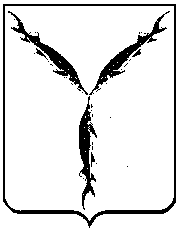 